Управляющий совет МОУ СОШ № 4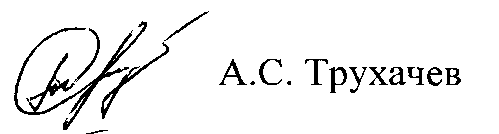  председатель                                                                                                                       УТВЕРЖДАЮ                                                                                                   Директор МОУ СОШ №4                                                                                                           _______ О.Г.Проворнова                                                                                                                                                                                                                                                                                                                                                                                                 Приказ №83от 01.09.2014г                                                    СОГЛАСОВАНО                                                                                                                       Председатель профкома:                                                                                          __________________ / Михайлина /                                                                                       /протокол 15  от /   01.09.2014г                                      ПОЛОЖЕНИЕ о системе стимулирования труда работников муниципального образовательного учреждения средней общеобразовательной школы № . Сердобска1. Общие положения1.1. Настоящее Положение о системе стимулирования труда работников муниципального образовательного учреждения средней общеобразовательной школы № . Сердобска (далее – Положение) разработано  в соответствии с Трудовым кодексом  Российской Федерации,  Федеральным Законом  Российской  Федерации «Об образовании» № 273 от 29.12.2012г,  и Положением о системе оплаты труда муниципальных образовательных учреждений Сердобкого района,  утвержденным постановлением Главы администрации Сердобского района от05.12.2008 № 562(с последующими изменениями).1.2 Положение определяет порядок стимулирующих выплат и премирования по результатам труда, в зависимости от категории работника . 1.3  Для определения размера стимулирующих выплат  проводится мониторинг -совокупность     сбора ,обработки, хранения и распространения информации  об образовательном  процессе в целом и его отдельных элементах. Целью мониторинга  является информационно-аналитическое обеспечение принятие решений по стимулированию педагогов и других работников школы.В проведении мониторинга учитываются следующие критерии:-качество образования: степень обученности учащихся по предметам, участие учащихся в олимпиадах, в научно-практической конференции,  в спортивных соревнованиях, а также в других мероприятиях  разных уровней, предусмотренных в образовательном процессе, учитывая их результативность; результаты итоговой аттестации в режиме ЕГЭ и др;- методическая работа: руководство методическими объединениями (школьным, районным ), участие в работе МО, открытые уроки, участие в конкурсах педагогического мастерства разных уровней,  накопляемость методического материала, опубликование методических разработок на школьном сайте (по согласованию с экспертной комиссией ) в методических журналах разных уровней;- воспитательная работа : воспитательная работа с учащимися,  включает в себя организацию деятельности органа ученического самоуправления ,  активизацию деятельности учащихся в жизни класса, образовательного учреждения  и социума, организация занятости учащихся во внеурочное время, уровень воспитанности учащихся, привлечение родителей к проведению мероприятий, изучение семей учащихся, организация досуга, профилактика правонарушений  ,формирование здорового образа жизни1.4      Критерии мониторинга определяются в баллах (согласно Приложению).Конкретный размер выплат  стимулирующего характера  определяется по критериям мониторинга  за  четверть, полугодие, учебный год  и за месяц, если выплаты носят систематическое исполнение.   1.5  Расчет стимулирующего фонда производится в следующем порядке:По критериям  мониторинга определяется количество баллов, стимулирующая часть фонда оплаты труда делится на  общее число баллов, полученная стоимость  одного балла умножается на количество набранных баллов работников.Конкретный размер выплат стимулирующего характера по итогам работы  определяется  в абсолютном размере. Размер выплат стимулирующего характера конкретному работнику верхним пределом не ограничивается.1.6     Начисление выплат стимулирующего характера производятся по решению руководителя учреждения образования в пределах утвержденных бюджетных ассигнований на оплату труда работников учреждения, а также средств от приносящей доход деятельности, направленных учреждением образования на оплату труда работников. 1.7       Размер стимулирующей части фонда оплаты труда запланированной на данный период каждой категории работающих делится на общую сумму баллов соответствующей категории. В результате получается денежный вес (в рублях) каждого балла.Приложение к Положению о системестимулирования труда работниковмуниципального образовательного учреждения средней общеобразовательной школы №4 г. СердобскаКРИТЕРИИРАСЧЕТА ВЫПЛАТ СТИМУЛИРУЮЩЕЙ ЧАСТИ ФОНДА ОПЛАТЫ ТРУДАПЕДАГОГИЧЕСКИМ РАБОТНИКАМ МОСОШ№4 г.Сердобска                              Мониторинг деятельности  педагога-организатораПремииПРИ ПОДВЕДЕНИИ ИТОГОВ РАБОТЫ КОЛЛЕКТИВА РАБОТНИК МОЖЕТ БЫТЬ ЛИШЁН СТИМУЛИРУЮЩИХ ВЫПЛАТ В СЛУЧАЯХ:- поступления обоснованных жалоб со стороны родителей и (или) учащихся;- причинение материального ущерба Школе;- низкого качества учебно-воспитательной работы;- дисциплинарного  наказания.С Положением  о системе стимулирования труда работников муниципального образовательного учреждения средней общеобразовательной школы № . СердобскаОзнакомлены:Критерии установления стимулирующихвыплат и надбавокКритерии установления стимулирующихвыплат и надбавокПоказателиПоказателиРасчет показателейРасчет показателейКоличество балловКоличество балловКоличество балловПериодичность выплат1.Положительная динамика предметных результатов обучающихся (успешность учебной работы) 1.Положительная динамика предметных результатов обучающихся (успешность учебной работы) К-1. Итоги текущей, промежуточной и итоговой аттестации. К-1. Итоги текущей, промежуточной и итоговой аттестации. Кол-во уч-ся, получивших «4», «5» по итогам периода/численность обучающихся по русскому языку, математике, иностранным языкам, химии, физике:От 65%От 55% до 64%От 45% до 54%От 35% до 44%Ниже 34%по биологии, географии, истории, информатике, литературе, МХК От 85%От 75% до 84%От 65% до 74%От 55% до 64%Ниже 44%по музыке, физической культуре, ОБЖ, ИЗО, искусству, технологии,От 95%От 85% до 94%От 75% до 84%От 65% до 74%Ниже 64%Кол-во уч-ся, получивших «4», «5» по итогам периода/численность обучающихся по русскому языку, математике, иностранным языкам, химии, физике:От 65%От 55% до 64%От 45% до 54%От 35% до 44%Ниже 34%по биологии, географии, истории, информатике, литературе, МХК От 85%От 75% до 84%От 65% до 74%От 55% до 64%Ниже 44%по музыке, физической культуре, ОБЖ, ИЗО, искусству, технологии,От 95%От 85% до 94%От 75% до 84%От 65% до 74%Ниже 64%5 баллов4 балла3 балла2 балла1 балл 5 баллов4 балла3 балла2 балла1 балл5 баллов4 балла3 балла2 балла1 балл5 баллов4 балла3 балла2 балла1 балл 5 баллов4 балла3 балла2 балла1 балл5 баллов4 балла3 балла2 балла1 балл5 баллов4 балла3 балла2 балла1 балл 5 баллов4 балла3 балла2 балла1 балл5 баллов4 балла3 балла2 балла1 балл1 раз в четвертьК-2.Итоги ЕГЭ и ОГЭК-2.Итоги ЕГЭ и ОГЭ-выше регионального уровня-выше среднерайонного уровня-выше регионального уровня-выше среднерайонного уровня40 баллов30 баллов40 баллов30 баллов40 баллов30 баллов1 раз в годК-3.Результативность участия впредметных олимпиадах, конкурсах,научно-практических конференциях.К-3.Результативность участия впредметных олимпиадах, конкурсах,научно-практических конференциях.Школьные1 место2 место3 местоПоощрениеучастиеРайонные1 место2 место3 местоПоощрениеучастиеРегиональные,Всероссийские1 место2 место3 местоПоощрениеучастиеШкольные1 место2 место3 местоПоощрениеучастиеРайонные1 место2 место3 местоПоощрениеучастиеРегиональные,Всероссийские1 место2 место3 местоПоощрениеучастиеКонк.5433025201510заочные252015105Конк.5433025201510заочные252015105Конф.1098753025201510очные5040302015За каждое мероприятие,за каждое местоЗа каждое мероприятие,за каждое местоЗа каждое мероприятие,за каждое местоК-4.Качество выполнения  полугодовых контрольных работ, срезов знанийК-4.Качество выполнения  полугодовых контрольных работ, срезов знанийКол-во уч-ся, получивших «4», «5» по /численность обучающихсяСвыше 60%от 50% до 60%Кол-во уч-ся, получивших «4», «5» по /численность обучающихсяСвыше 60%от 50% до 60%5 баллов3 балла5 баллов3 балла5 баллов3 балла1 раз в полугодие1 раз в полугодие1 раз в полугодие2.Активность во внеурочной, воспитательной деятельностиК-5.Еженедельная дополнительная работа со слабоуспевающимиК-5.Еженедельная дополнительная работа со слабоуспевающимиОдно занятиеОдно занятие1 занятие –1 балл1 занятие –1 балл1 занятие –1 балл1 раз в месяц1 раз в месяц1 раз в месяц2.Активность во внеурочной, воспитательной деятельностиК-6.Еженедельная дополнительная работа с хорошо успевающими учащимисяК-6.Еженедельная дополнительная работа с хорошо успевающими учащимисяОдно занятиеОдно занятие1 занятие –1 балл1 занятие –1 балл1 занятие –1 балл1 раз в месяц1 раз в месяц1 раз в месяц2.Активность во внеурочной, воспитательной деятельностиК-7.Работа по привлечению учащихся к дополнительному изучению предмета за рамками тарифицированных часовК-7.Работа по привлечению учащихся к дополнительному изучению предмета за рамками тарифицированных часовот 10 чел и вышеот 5-10 челдо 5 человекот 10 чел и вышеот 5-10 челдо 5 человек5 баллов4 балла3 балла5 баллов4 балла3 балла5 баллов4 балла3 балла1 раз в месяц1 раз в месяц1 раз в месяц2.Активность во внеурочной, воспитательной деятельностиК-8.Работа школы раннего развитияК-8.Работа школы раннего развития1 урок –1 балл1 урок –1 балл1 урок –1 балл1 раз в месяц1 раз в месяц1 раз в месяц3.Эффективность учебной ивоспитательной работыК-9.Воспитательная работа с учащимися за рамками функциональных обязанностей классного руководителяК-9.Воспитательная работа с учащимися за рамками функциональных обязанностей классного руководителяЗанятость во внеурочное времяСвыше 70%от50 до 70%до 50%Занятость во внеурочное времяСвыше 70%от50 до 70%до 50%по гор/вне город5 баллов/10 балл4 балла3 баллапо гор/вне город5 баллов/10 балл4 балла3 баллапо гор/вне город5 баллов/10 балл4 балла3 баллаЗа каждое мероприятиеЗа каждое мероприятиеЗа каждое мероприятие3.Эффективность учебной ивоспитательной работыК-10.Работа за рамками тарификационных часовК-10.Работа за рамками тарификационных часовВ том числе подготовка к ЕГЭ и ОГЭ и участие в ЕГЭ и ГИА (4,9,11 кл), подготовка кучастию в олимпиадах,конкурсах и т.д., участие в реализации региональных ивсероссийских проектовВ том числе подготовка к ЕГЭ и ОГЭ и участие в ЕГЭ и ГИА (4,9,11 кл), подготовка кучастию в олимпиадах,конкурсах и т.д., участие в реализации региональных ивсероссийских проектов10 баллов10 баллов10 балловЗа каждое мероприятиеЗа каждое мероприятиеЗа каждое мероприятие3.Эффективность учебной ивоспитательной работыК11.Результативностьучастия в районных спортивных соревнованияхДостижения одного обучающегося (коллектива) устанавливаются по наивысшему результату, достижения разных учащихся суммируютсяК11.Результативностьучастия в районных спортивных соревнованияхДостижения одного обучающегося (коллектива) устанавливаются по наивысшему результату, достижения разных учащихся суммируютсяРайонные1 место2 место3 местоучастиеРайонные1 место2 место3 местоучастие15 баллов14 баллов13 баллов10 баллов15 баллов14 баллов13 баллов10 баллов15 баллов14 баллов13 баллов10 балловЗа каждое мероприятиеЗа каждое мероприятиеЗа каждое мероприятие3.Эффективность учебной ивоспитательной работыК12.Результативностьучастия в региональных спортивных соревнованияхДостижения одного обучающегося (коллектива) устанавливаются по наивысшему результату, достижения разных учащихся суммируютсяК12.Результативностьучастия в региональных спортивных соревнованияхДостижения одного обучающегося (коллектива) устанавливаются по наивысшему результату, достижения разных учащихся суммируютсяРегиональные1 место2 место3 местоучастиеРегиональные1 место2 место3 местоучастие30 баллов25 баллов20 баллов15 баллов30 баллов25 баллов20 баллов15 баллов30 баллов25 баллов20 баллов15 балловЗа каждое мероприятиеЗа каждое мероприятиеЗа каждое мероприятие4.Личностное,профессиональное развитие учителяК-13.Проведение мастер- классов, открытых уроков, открытых классных часов, выступление на конференциях, семинарах, наличие опубликованных работ, участие в работеэкспериментальных  площадок К-13.Проведение мастер- классов, открытых уроков, открытых классных часов, выступление на конференциях, семинарах, наличие опубликованных работ, участие в работеэкспериментальных  площадок За каждое открытое мероприятие:школарайонобластьВыступление с докладами:школарайонобластьПубликацииметодических материаловОсвещение работы в средствах массовой информациишкольныхрайонныхрегиональных всероссийскийЗа каждое открытое мероприятие:школарайонобластьВыступление с докладами:школарайонобластьПубликацииметодических материаловОсвещение работы в средствах массовой информациишкольныхрайонныхрегиональных всероссийский10 баллов20 баллов30 баллов5 баллов10 баллов15 баллов5 баллов2балла5 баллов10 баллов20 баллов10 баллов20 баллов30 баллов5 баллов10 баллов15 баллов5 баллов2балла5 баллов10 баллов20 баллов10 баллов20 баллов30 баллов5 баллов10 баллов15 баллов5 баллов2балла5 баллов10 баллов20 балловЗа каждое мероприятиеЗа каждое мероприятиеЗа каждое мероприятие4.Личностное,профессиональное развитие учителяК-14.Участие в конкурсе педагогического мастерстваК-14.Участие в конкурсе педагогического мастерстваШкольномРайонномРегиональнойвсероссийскомШкольномРайонномРегиональнойвсероссийском20 баллов30 баллов40 баллов50 баллов20 баллов30 баллов40 баллов50 баллов20 баллов30 баллов40 баллов50 балловПо фактуПо фактуПо факту4.Личностное,профессиональное развитие учителяК-15.Результаты общественного признания профессиональной деятельности педагога общественными организациями, местным сообществомК-15.Результаты общественного признания профессиональной деятельности педагога общественными организациями, местным сообществомНаличие грамот, дипломов,благодарственных писемНаличие грамот, дипломов,благодарственных писем10 баллов10 баллов10 балловПо фактуПо фактуПо факту4.Личностное,профессиональное развитие учителяК-16.Накопляемость методического материалаК-16.Накопляемость методического материалаОбобщение опыта, оформление материалов:-воспитательная работа- учебная деятельностьОбобщение опыта, оформление материалов:-воспитательная работа- учебная деятельность5 баллов5 баллов5 баллов5 баллов5 баллов5 балловПо фактуПо фактуПо факту4.Личностное,профессиональное развитие учителяК-17.Повышение уровня педагога - курсы повышения квалификация (кроме обязательных курсов, организованных ГОУ ДО ПИРО 1 раз в 3 года)К-17.Повышение уровня педагога - курсы повышения квалификация (кроме обязательных курсов, организованных ГОУ ДО ПИРО 1 раз в 3 года)За каждые курсыЗа каждые курсы10 баллов10 баллов10 балловпо фактупо фактупо факту5.Качество воспитательной работыК18.Результативность участия классов в школьных мероприятиях(конкурсах, турнирах,смотрах, фестивалях)К18.Результативность участия классов в школьных мероприятиях(конкурсах, турнирах,смотрах, фестивалях)1 место 2 место3 местоУчастие1 место 2 место3 местоУчастие      6 баллов      5 балла      4 балла      3 балла      6 баллов      5 балла      4 балла      3 балла      6 баллов      5 балла      4 балла      3 баллаЗа каждое мероприятиеЗа каждое мероприятиеЗа каждое мероприятие5.Качество воспитательной работыК19.Результативность участия классов и отдельных учащихся в районных мероприятияхК19.Результативность участия классов и отдельных учащихся в районных мероприятиях1 место 2 место3 местоПоощрениеУчастие1 место 2 место3 местоПоощрениеУчастиеКолл./отд.уч-ся15/10 баллов14/9 баллов13/8 баллов12/7 баллов10/5 балловКолл./отд.уч-ся15/10 баллов14/9 баллов13/8 баллов12/7 баллов10/5 балловКолл./отд.уч-ся15/10 баллов14/9 баллов13/8 баллов12/7 баллов10/5 балловЗа каждое мероприятие За каждое мероприятие За каждое мероприятие 5.Качество воспитательной работыК20.Результативность участия классов и отдельных учащихся в региональных,  Всероссийских и др. конкурсах, мероприятияхК20.Результативность участия классов и отдельных учащихся в региональных,  Всероссийских и др. конкурсах, мероприятиях1 место 2 место3 местоучастие1 место 2 место3 местоучастие30 баллов25 баллов20 баллов15 баллов30 баллов25 баллов20 баллов15 баллов30 баллов25 баллов20 баллов15 балловЗа каждое мероприятиеЗа каждое мероприятиеЗа каждое мероприятиеК-21. Эффективность работы пововлечениюродительской общественностиК-21. Эффективность работы пововлечениюродительской общественностиОрганизация и проведение совместных детско-взрослых мероприятий с участием родителей Организация и проведение совместных детско-взрослых мероприятий с участием родителей 5 баллов5 баллов5 балловЗа каждое мероприятиеЗа каждое мероприятиеЗа каждое мероприятие6.Исполнительская дисциплинаК-22.Высокая исполнительская дисциплина (все документы предоставляются в срок)К-22.Высокая исполнительская дисциплина (все документы предоставляются в срок)По результатам внутришкольного контроляПо результатам внутришкольного контроля5 баллов5 баллов5 баллов1 раз в месяц1 раз в месяц1 раз в месяц6.Исполнительская дисциплинаК-23.Ведение документации по ОГЭ и ЕГЭ в 9-х и 11-х классахК-23.Ведение документации по ОГЭ и ЕГЭ в 9-х и 11-х классах5 баллов5 баллов5 баллов1 раз в месяц1 раз в месяц1 раз в месяц6.Исполнительская дисциплинаК-24.Оформление протоколов педагогических советов,  работа с документацией школьных объединений К-24.Оформление протоколов педагогических советов,  работа с документацией школьных объединений 10 баллов10 баллов10 баллов1 раз в месяц1 раз в месяц1 раз в месяц6.Исполнительская дисциплинаК-25. Работа оператора электронного мониторинга (КМПО,ЭСО)К-25. Работа оператора электронного мониторинга (КМПО,ЭСО)Выполнение заданного объема работВыполнение заданного объема работ30 баллов30 баллов30 баллов1 раз в месяц1 раз в месяц1 раз в месяц6.Исполнительская дисциплинаК-26.Обслуживание компьютеров. Установка ПОК-26.Обслуживание компьютеров. Установка ПО10 баллов10 баллов10 баллов1 раз в месяц1 раз в месяц1 раз в месяц6.Исполнительская дисциплинаК-27.Благоустройство пришкольной территорииК-27.Благоустройство пришкольной территорииУчастие в экологических субботниках,трудовых акцияхУчастие в экологических субботниках,трудовых акциях10 баллов10 баллов10 балловПо фактуПо фактуПо факту6.Исполнительская дисциплинаК-28.Руководство работой пришкольного лагеряК-28.Руководство работой пришкольного лагеряВыполнение заданного объема работВыполнение заданного объема работ45 баллов45 баллов45 балловЗа каждуюсменуЗа каждуюсменуЗа каждуюсмену6.Исполнительская дисциплинаК-29.Сохранность  и обновление кабинета К-29.Сохранность  и обновление кабинета санитарное состояние,ремонт кабинетасанитарное состояние,ремонт кабинета 5баллов10 баллов 5баллов10 баллов 5баллов10 баллов1 раз в месяц1раз в год1 раз в месяц1раз в год1 раз в месяц1раз в год7.Эффективность профилактической работы с учащимися.К-30.Своевременное и качественное ведение банка данных детей, охваченных различными видами профилактического контроляК-30.Своевременное и качественное ведение банка данных детей, охваченных различными видами профилактического контроля1чел – 1 балл1чел – 1 балл1чел – 1 балл1 раз в месяц1 раз в месяц1 раз в месяц7.Эффективность профилактической работы с учащимися.К31.Результативность профилактической работы -снятие с учетаК31.Результативность профилактической работы -снятие с учета      5 баллов      5 баллов      5 баллов1 раз в четверть1 раз в четверть1 раз в четверть7.Эффективность профилактической работы с учащимися.К-32. Организация досуга обучающихся, охваченных различными видами профилактического контроляК-32. Организация досуга обучающихся, охваченных различными видами профилактического контроляОрганизация школьных мероприятий длядетей, охваченныхразличными видамипрофилактического контроля (проекты, социальные акции, спортивные мероприятия и др.)Организация школьных мероприятий длядетей, охваченныхразличными видамипрофилактического контроля (проекты, социальные акции, спортивные мероприятия и др.)5 баллов5 баллов5 баллов1 раз в месяц1 раз в месяц1 раз в месяц7.Эффективность профилактической работы с учащимися.К 33. Контроль за внешним видом учащихся (школьная форма)К 33. Контроль за внешним видом учащихся (школьная форма)По результатам школьного конкурса1 место2 место3 местоПо результатам школьного конкурса1 место2 место3 место6 баллов5 баллов4 балла6 баллов5 баллов4 балла6 баллов5 баллов4 балла1 раз в четверть1 раз в четверть1 раз в четверть Мониторинг деятельности заместителей директора по УВР.Мониторинг деятельности педагога дополнительного образования.Мониторинг деятельности преподавателя-организатора ОБЖМониторинг деятельности начальника хозяйственного отдел                            Мониторинг деятельности библиотекаря Мониторинг деятельности заместителей директора по УВР.Мониторинг деятельности педагога дополнительного образования.Мониторинг деятельности преподавателя-организатора ОБЖМониторинг деятельности начальника хозяйственного отдел                            Мониторинг деятельности библиотекаря Мониторинг деятельности заместителей директора по УВР.Мониторинг деятельности педагога дополнительного образования.Мониторинг деятельности преподавателя-организатора ОБЖМониторинг деятельности начальника хозяйственного отдел                            Мониторинг деятельности библиотекаря Мониторинг деятельности заместителей директора по УВР.Мониторинг деятельности педагога дополнительного образования.Мониторинг деятельности преподавателя-организатора ОБЖМониторинг деятельности начальника хозяйственного отдел                            Мониторинг деятельности библиотекаря Мониторинг деятельности заместителей директора по УВР.Мониторинг деятельности педагога дополнительного образования.Мониторинг деятельности преподавателя-организатора ОБЖМониторинг деятельности начальника хозяйственного отдел                            Мониторинг деятельности библиотекаря Мониторинг деятельности заместителей директора по УВР.Мониторинг деятельности педагога дополнительного образования.Мониторинг деятельности преподавателя-организатора ОБЖМониторинг деятельности начальника хозяйственного отдел                            Мониторинг деятельности библиотекаря Мониторинг деятельности заместителей директора по УВР.Мониторинг деятельности педагога дополнительного образования.Мониторинг деятельности преподавателя-организатора ОБЖМониторинг деятельности начальника хозяйственного отдел                            Мониторинг деятельности библиотекаря Мониторинг деятельности заместителей директора по УВР.Мониторинг деятельности педагога дополнительного образования.Мониторинг деятельности преподавателя-организатора ОБЖМониторинг деятельности начальника хозяйственного отдел                            Мониторинг деятельности библиотекаря Мониторинг деятельности заместителей директора по УВР.Мониторинг деятельности педагога дополнительного образования.Мониторинг деятельности преподавателя-организатора ОБЖМониторинг деятельности начальника хозяйственного отдел                            Мониторинг деятельности библиотекаря Мониторинг деятельности заместителей директора по УВР.Мониторинг деятельности педагога дополнительного образования.Мониторинг деятельности преподавателя-организатора ОБЖМониторинг деятельности начальника хозяйственного отдел                            Мониторинг деятельности библиотекаряКритерии установлениястимулирующих выплат и надбавокПоказателиКоличество балловПериодичность выплатК-95 Развитие педагогического творчестваУчастие в методической работе школы: методических объединениях, педагогических советах, семинарах, педагогических чтениях10 баллов1 раз в месяцЭффективность участия в смотрах, соревнованиях, конкурсах, фестивалях, конференцияхмуниципальный уровеньрегиональный уровеньвсероссийский уровень15 баллов20 баллов30 балловза каждое мероприятиеК-96 Участие в инновационной деятельностиОрганизация работы экспериментальных площадок, творческих мастерскихРезультативность 5 баллов10 баллов1 раз в месяцК- 97 Работа по сохранению и укреплению здоровья обучающихсяВысокий уровень занятий с учащимися во время динамических пауз5  баллов1 раз в месяцК- 98 Отсутствие обоснованных  обращений и жалоб  Отсутствие жалоб и обращений обучающихся, родителей, педагогов по поводу конфликтных ситуаций, высокий уровень решения конфликтных ситуаций10 баллов1 раз в месяцК- 99 Высокая исполнительская дисциплина  Качественное ведение документации: своевременное представление  материалов, отчетов и качественное их исполнение, составление планов работы и т.д10 баллов1 раз в месяцК- 100 Активная пропаганда положительного опыта работы учреждения в СМИПополнение сайта новыми материаламиОрганизация деятельности школьных средств массовой информации (эстетичность, актуальность,  постоянная сменяемость информационного материала)5 баллов10 баллов1 раз в месяц1 раз в месяцК-101  Эффективность работы педагога по вовлечению родительской общественностиИндивидуальная работа с родителями учащихся, выступление на родительских собраниях, проведение дней открытых дверей10 баллов1 раз в месяцК- 102 Эффективность работы по организации деятельности детских общественных организацийРабота по развитию школьного самоуправления, повышению социальной активности обучающихся (трудовые десанты, волонтёрство, социальные акции и др)10 баллов1 раз в месяцК- 103 Повышение уровня профессионального мастерства                        Участие педагога-организатора в конкурсах профессионального мастерства, конференциях, семинарах10 баллов1 раз в месяцК-  104 Положительные изменения личностных результатов обучающихсяРабота с портфолио учащихся5 баллов1 раз в месяцДостижение  учащимися высоких показателей в сравнении с предыдущим  периодом, стабильность и  рост качества обученияЕжемесячная Ежеквартальная ГодоваяУчастие в инновационной деятельности , ведение экспериментальной работы, разработка и внедрение авторских программ, выполнение программЕжемесячная Ежеквартальная ГодоваяОрганизация  и проведение мероприятий, повышающих авторитет и имидж школы у учащихся, родителей, общественности и др.Ежемесячная Ежеквартальная ГодоваяВыполнение особо важных и срочных работ, связанных с  организацией учебного процесса и повышением качеств образованияЕжемесячная Ежеквартальная Годовая1Авдонина Елена Викторовна2Амяшкина Нина Николаевна3Атавнова Галина Игоревна4Варламова Татьяна Юрьевна5Воронцова Надежда Николаевна6Горбунова Марина Васильевна7Дубровская Елена Валерьевна8Иошкина Надежда Алексеевна9Исаева Ольга Викторовна10Карпова Надежда Николаевна11Клюзина Вера Николаевна   '12Коняхина Татьяна Николаевна23Кособоков Олег Юрьевич14Косякова Марина Николаевна15Куликова Светлана Александровна16Лисенкова Елена Алексеевна17Медведева Светлана Николаевна18Михайлина Лариса Васильевна19Наянова Ирина Николаевна.20Переплетчикова Надежда Юрьевна21Полченкова Екатерина Александровна22Проворнова Ольга Григорьевна23Рукшина Надежда Евгеньевна.24Сергеева Любовь Анатольевна25Сергеева Наталья Владимировна.26Спирягина Татьяна Николаевна27Суконнова Галина Петровна.28Герасимова  Светлана Ивановна29Шубин Алексей Васильевич30Шутихина Елена Анатольевна.31Яваева Алла Алексеевна.